			     Дмитро ЮЩУК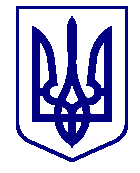 ВАРАСЬКА МІСЬКА РАДА____ сесія  VIII скликанняП Р О Є К Т      Р І Ш Е Н Н Я24.05.2023                                      м.Вараш                         №2457-ПРР-VIII-4310Про внесення змін до Комплексної програми благоустрою та розвитку комунального господарства Вараської міської територіальної громади на 2021-2025 роки № 4310-ПР-01	З метою увіковічнення пам’яті захисників, які ціною власного життя боронили незалежність, суверенітет і територіальну цілісність України, уславлення полеглих на війні Героїв, на виконання умов Закону України «Про комерційний облік теплової енергії та водопостачання» та Наказу Міністерства регіонального розвитку, будівництва та житлово-комунального господарства України від 09.08.2018 № 206 «Про затвердження Порядку оснащення будівель вузлами комерційного обліку та обладнанням інженерних систем для забезпечення такого обліку», рішення виконавчого комітету Вараської міської ради від 02.05.2023 №130-РВ-23 «Про створення Алеї Героїв у Вараській міській територіальній громаді», листів КП «Благоустрій» ВМР від 16.05.2023 № 4550-326-23, від 18.05.2023 № 4550-337-23, від 18.05.2023 № 4550-338-23, керуючись пунктом 22 частини першої статті 26 Закону України «Про місцеве самоврядування в Україні», за погодженням з постійними комісіями Вараської міської ради, Вараська міська рада В И Р І Ш И Л А :Внести зміни до Комплексної програми благоустрою та розвитку комунального господарства Вараської міської територіальної громади на 2021-2025 роки (далі – Програма), затвердженої рішенням Вараської міської ради від 15.12.2020 №41, виклавши її в новій редакції № 4310-ПР-01 (додається).Департаменту житлово - комунального господарства, майна та будівництва виконавчого комітету Вараської міської ради щороку інформувати міську раду про хід виконання Програми.Визнати таким, що втратило чинність рішення Вараської міської ради від 03.05.2023 №1900-РР-VIII «Про внесення змін до Комплексної програми благоустрою та розвитку комунального господарства Вараської міської територіальної громади на 2021-2025 роки № 4310-ПР-01, затвердженої рішенням Вараської міської ради від 15.12.2020 №41».Контроль за виконанням рішення покласти на заступника міського голови з питань діяльності виконавчих органів ради Ігоря ВОСКОБОЙНИКА та постійну комісію Вараської міської ради з питань комунального майна, житлової політики, інфраструктури та благоустрою.Міський голова 								 Олександр МЕНЗУЛ